 Dobar dan, draga djeco!Donosimo vam novi izazov! Želite li pripremiti nezaboravnu karaoke i zabavu za svoju obitelj? Sigurno ste čuli za rap glazbu. Rap je jedan od elemenata Hip - Hop kulture. U rap pjesmama se nastoji rimom i skrivenom porukom zainteresirati publiku. Rap pjesme imaju puno riječi zbog toga što se u takvim pjesmama pokušava što prije " izrepati ", to jest izgovoriti što više riječi u što kraćem vremenu. Da vas podsjetimo: takve pjesme čuli ste u izvođenju Eminema, TBF-a, Elementala, Dječaka, Ede Majke i Jale Brata. Sve vam je jasno! Dakle, volje i vremena zasigurno imate. Naš prijedlog je da smislite puuuno riječi, ubacite malo ritma i rime, nabrajate riječi brzo, brzo, ubacite neki super plesni korak koji vam odgovara i stvorite novi rap hit kojim možete zadiviti svoje ukućane, a ukoliko želite možete ga i snimiti, poslati na našu mail adresu i tako postati rap zvijezda produženog boravka!Uživajte! Pozdravljamo vas puno, puno i veselimo se našem ponovnom susretu!Ostanite zdravi, veseli i jaki!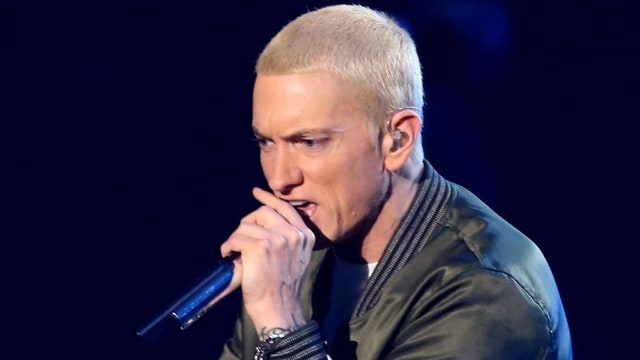 